October 19, 2018RE:	Administrative Special Use Request for a rural home occupation.File: AL-18-024; Meisman Home and Truck BusinessParcel ID: 57350-00-001To Whom It May Concern:This letter is to inform property owners adjacent to 21255 Calle Pacifico that they have requested a special use to allow for a rural home occupation for a trucking business within the RR-5 (Residential Rural) zoning district. The Planning and Community Development Director may make a formal decision regarding the request on November 2, 2018 at 4:30 P.M. Any comments or questions may be forwarded to me prior to that decision. At the discretion of the Planning and Community Development Director, the approval process may be elevated to the Board of County Commissioners for consideration. Administrative approval by the Planning and Community Development Director is subject to the appeal provisions of the Land Development Code.You may view the application documents online at www.epcdevplanreview.com. Please feel free to contact me with any questions, comments, or concerns you may have prior to the decision.Respectfully,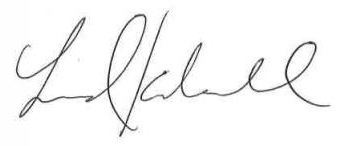 Len Kendall, Planner IEl Paso County Planning and Community Development 719-520-6447lenkendall@elpasoco.com